Area of a ParallelogramHow to find height:Area of a Regular PolygonHow to find apothem:Area of Composite Figures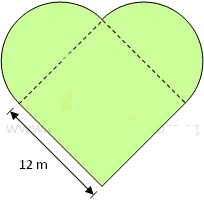 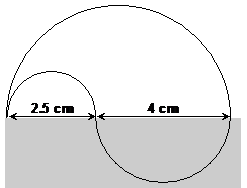 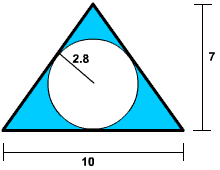 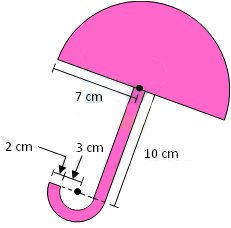 Area of a RectangleWhat happens to the area when you increase the dimensions by n times?Area of Rhombuses and Kites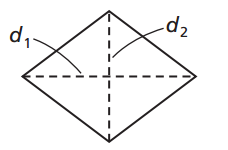 How to find other diagonal length:Area of a Trapezoid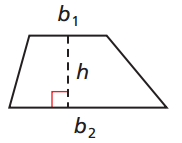 How to find height:Circumference and Area of a CircleCircumference: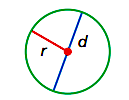 Area:How to find the radius if given the diameter:Area of a Triangle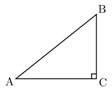 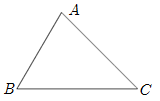 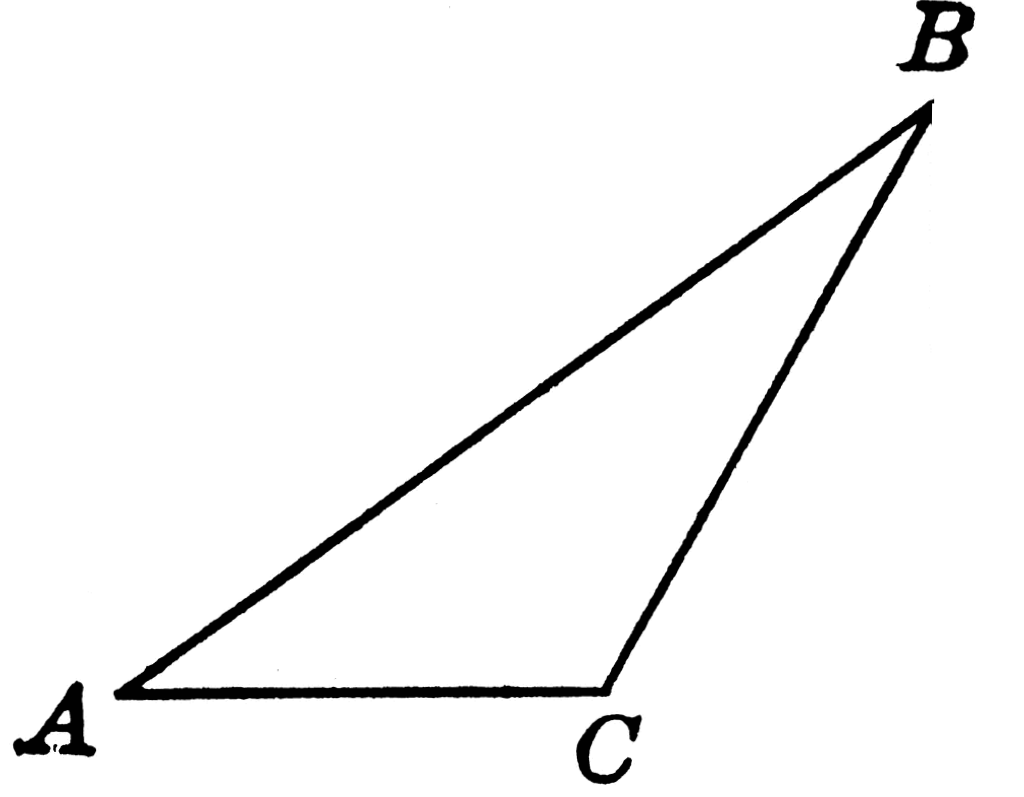 How to find height: